Администрация сельского поселения Сергиевск муниципального района Сергиевский Самарской области ПОСТАНОВЛЕНИЕ«27» августа 2015г.                    № 35Об утверждении муниципальной 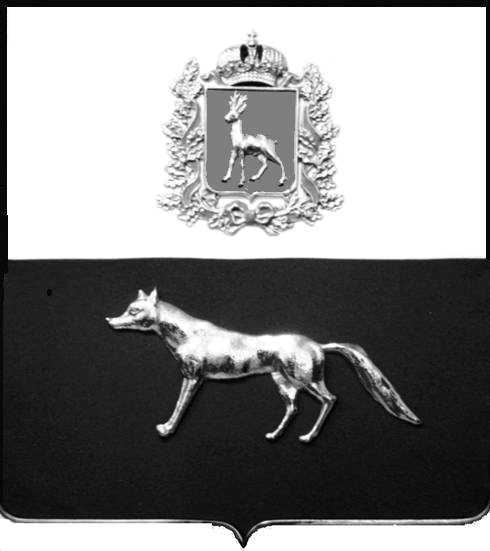 Программы сельского поселения Сергиевск муниципального района Сергиевский«Модернизация и развитие автомобильных дорог общего пользования местного  значения на 2015-2017 годы»В соответствии с Бюджетным кодексом Российской, Федеральным законом Российской Федерации от 6 октября 2003 года №131-ФЗ «Об общих принципах организации местного самоуправления в Российской Федерации», Уставом сельского поселения Сергиевск муниципального района Сергиевский и в целях повышения уровня благоустройства дорог сельского поселения Сергиевск муниципального района Сергиевский, администрация сельского поселения Сергиевск муниципального района Сергиевский,ПОСТАНОВЛЯЕТ:1. Утвердить муниципальную Программу  сельского поселения Сергиевск муниципального района Сергиевский «Модернизация и развитие автомобильных дорог общего пользования местного  значения на 2015 - 2017 годы» (Приложение №1).2. Опубликовать настоящее Постановление в газете «Сергиевский вестник».3. Настоящее Постановление вступает в силу со дня официального опубликования.4. Контроль за выполнением настоящего Постановления оставляю за собой.Глава администрации сельского поселения Сергиевск муниципального района Сергиевский     		    М.М.Арчибасов Пудовкина Е.В.8(84655) 22768